Skokové soustředění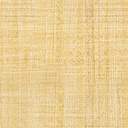 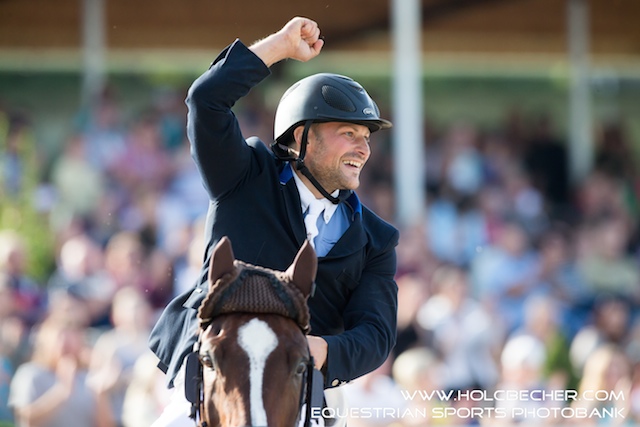    s Markem KlusemJezdecká farma BB Horse s.r.o. Vás srdečně zve na skokové soustředění s předním parkurovým jezdcem a mimo jiné i dvojnásobným vítězem českého skokového poháru Markem Klusem.Soustředění se uskuteční ve dnech 3. – 4. března 2018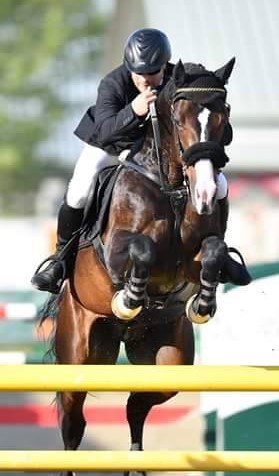 V prostorech Jezdecké farmy BB Horse s.r.o.Čisovice 273 (Praha – západ)                                        Schéma soustředění:                                              Korekce koně i jezdce před sezonou a řešení problémů, příprava na sezonu                                               od gymnastických cvičení přes úryvky parkuru až po cvičné parkury.                                              Ve večerních hodinách diskuze a řešení průběhu soustředění se zaměřením                                               na konkrétní problémy a jejich řešení.Cena soustředění:Dva dny (kůň, jezdec, hala, trenér)                               1.200,- KčJeden den (kůň, jezdec, hala, trenér)                               650,- KčUbytování:                                                                             300,- Kč osoba/noc bez snídaně                                                                                                 399,- Kč osoba/noc se snídaníUstájení (včetně podestýlky a sena) dva dny                  600,- Kč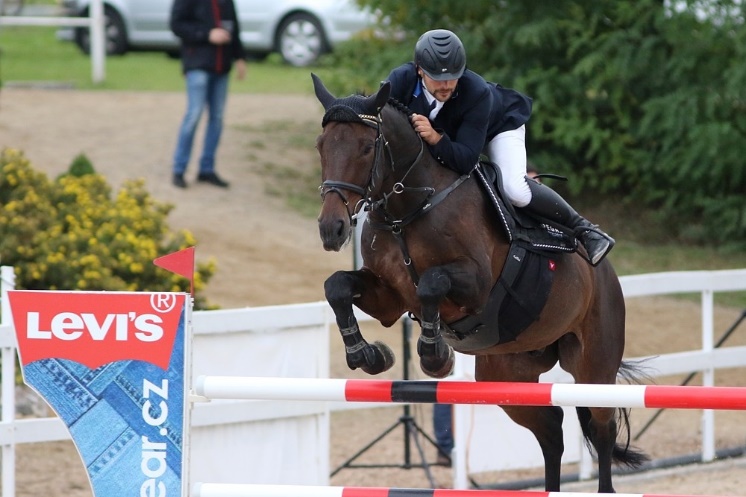                                                                  jeden den              400,- KčPopis areálu:Ustájení boxy 3x3,5m , podestýlka pilinyHala 25x65m, povrch bílý písek s geotextíloiíStravování: občerstvení zajištěno v místě případně vlastníUbytování: v místě – penzionParkování – v prostorách areáluObjednávky a dotazy na e-mail: russwurm@bbhorse.cz nebo na tel.č. 721 931 404Jezdecká farma BB Horse s.r.o. , Čisovice 273 , 252 04  www:bbhorse.cz